BRING YOUR TICKET!!!!!BRING YOUR Team TSHIRT!!!!!Main Leaders Contact
Richard Ng : 214 893 8981		Stephanie Ng : : 214 718 8368US LEADERSGim Teoh: 1 (469) 463-3450 	Soo Leng TOh: (469) 463-3450		Stephanie Nguyen: (972) 693-3330

SG LEADERSJessica Lee :  65 9666 3602 	 Fiona Tan: 65 9383 9336   	 Verna Tay : 65 9199 4338: Andrew Ho :  65 9792 4638	Delphine Ho: 65 9628 5310

MALAYSIA LEADERS:
Kean : +60 17-250 6104	Susan Na: 60 19-280 6845VenueConference Location: Greensboro Coliseum1921 W Gate City Blvd, Greensboro, NC 27403Phone: (336) 373-7400MAM Assignement & Seat Monitor
Thursday – US TeamFriday – SG TeamSaturday – MYS Team
T-shirt: Color AssignmentDay 1 - GreenDay 2 -  Black Day 3 – Funtrepuner - Peach
Day 4 – PurpleGala 
Please Note to check in and receive your wristband prior to attending the Gala, and your wristband must be worn at all times. Check-In will be on August 08, 2019 and August 08, 2019 upon entering the Coliseum during Convention.GOTO Leaders :  Fiona Tan, Gim & Soo Leng
Gala Table : !43 & 142Team Logging
USA TEAM
Comfort Suites Four Seasons
Address: 3308 Isler St, Greensboro, NC 27407
Phone: (336) 235-4002 Room Block Team R&S
Breakfast Included
SINGAPORE/MALAYSIA TEAM
Host Hotel: Koury Convention Center
3121 High Point Road, Greensboro, NC 27407
Phone: (336) 292-9161Suggested Airport
RDU - Raleigh–Durham International Airport (64 miles from Convention Ctr)
CLT - Charlotte Douglas International Airport (94 miles from Convention Ctr)GSO - Piedmont Triad International Airport (15 mins from Convention Ctr)

Best airport to come into is RDUGSO is closes but also the priciest.Suggestion to Come in on Wednesday and leave Sunday to airport after 2pmTeam Transportation

US TEAMTeam Team Sharing TransportationPlease List pickup time for transportationRental/Parking/Gas = $35 - $45 Entire TripSingapore Team – SG Leaders Arrangement
Transportation RATESUBER/Lyft
UBER ESTIMATED RATE: 
The minimum fare is $5.85. The base fare for the service is $1.20. The cost per mile is $0.86 and the cost per minute is $0.15. LyftInitial cost: $1.20Service fee: $1.90Price per minute: $0.15Price per mile: $0.80Minimum fare: $4.90Maximum fare: $200Cancellation fee: $5fits 4 passengers
FOODLunch on your at convention accept on Dates at combine Team coring or Leaders Meeting.Communication
Please place your order on whatsapp CHAT!  #MAIC2019INTERNATIONAL TEAMBRING YOUR TRAVELING DOCUMENTS BEFORE YOU LEAVE !!!!VISA (IF APPLICABLE) & PASSPORT TO DRIVE IN USA YOU WILL NEED INTERNATIONAL DRIVER LICENSEPack Cash: recommended $1000 USDGet Router for phone ( workout with the team to share)Sim Card for phonePassportValid Credit Card ( visa/master)WIFI Suggestion (Portable Modem)Getting a portable modem is suggested for international traveler that like to get wifi when they travel.Here is the website that you can get the router from https://visionglobalwifi.com/usa/
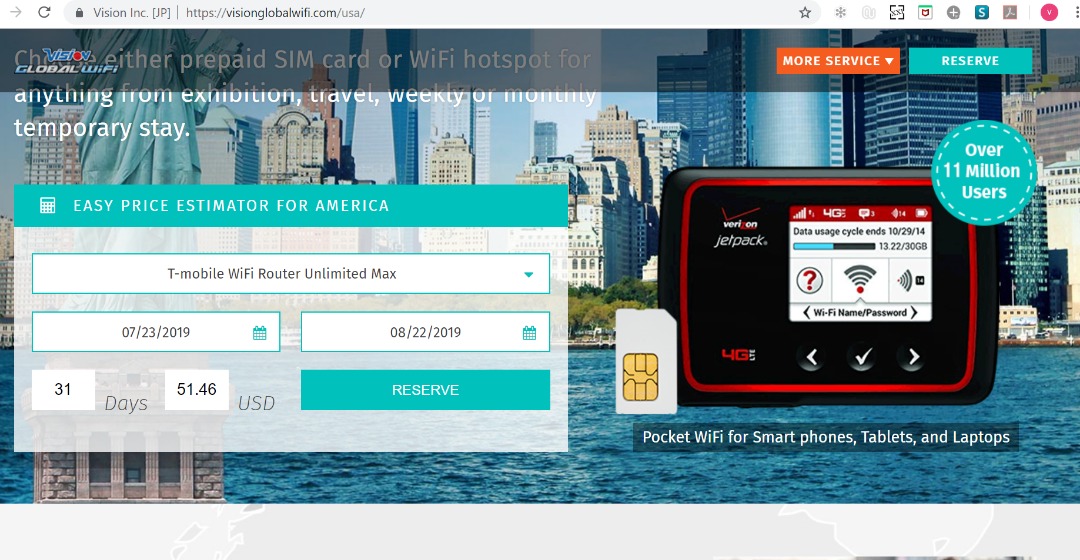 The Modem/Router is usable for one month, after research you pay what most modem charge for 2 weeks.  Highly recommended by Vivi due to pricing and it has unlimited data.  Device can be delivered to hotel with a fee of $8 dollars. To Return Modem/Router , put it in the envelop given, and  drop it off at the any post boxShe has found that this is the best option so far. Other options Includes:1) Starhub prepaid Happy Roam 150RM for 5GB 30days2) https://freetoursbyfoot.com/sim-cards-for-the-usa/   Options from 120RM for 2GBEasiest way to purchase is at Times Square.THINGS to CONSIDER when you going to Conference
Supplement suggestionsFor energy:  Turnup/Bs/Mochatonix/Awake/ThermochromeFor stress: ACTS/Bliss/Turn DownFor headaches: Oxygen Extreme, MagnesiumBowel movement: TLS shakes/Fiber powderSnacks: TLS bars/ShakesIndigestions/Diarrhea Preventions: Digestive EnzymesTo survive the week: OPCs & Daily essential packetsInflammation of the join: Omega/OPC/Joint/CurcuminFocus Vitamind/Mochatonix.Breakdown Fat/prevent Fat Storage: CORE/CLA/EnzymesWant extra Burn: CG/ThermochromePersonal Care
1) Recommended Travel Size for skincare and Royal spa if you have,  Or Room sharing2) IF you have New People Make it a shopping annuity Trip for new folks3) Make up, simple suggestion for non Divas, A simple pallet with foundation and sunscreen will be ideal.4) For DIVAs you bring what you need.  Just be aware to Check in the make up and not hand carry it. Be aware It will also put additional weight on your bags5) Hair products – recommend Room sharing. Unless the Room group do not bringWashingDry Cleaning OptionLaundry option available as wellWhat to expect at conference?EVERYONE MUST BE AT SEAT BY 8:30am No later.  Adjustment will be made, via Seat monitor suggestion once we have been seated on the first day.Please note CANNOT bring food into convention centerGMTSS & trainers please goto Table pick up tagsKnow who your GROUP LEADERS AREBe sure you have leaders contactUSA/SG team contact your person In charge(PIC)Please DO NOT Walk around during conference, especially during JR and business building segment.  Be in your seat during recognition. If you have to leave do it in the morning.  You can walk during product segment other than nutrition/beauty/TLS.Put something in your seat when you get up and leave the seatIMPORTANT: Stay in your seat when we get in until all team are seat and Usher ok us to move!!!Battery pack to charge phonePhone have enough space to take pictures and videoJust in case: Umbrella & rain coatJacket at the conference will be coldWalking shoe will need to walkNote book A touch light to write in the dark at conferenceBring enough Cash. Your convention TicketsTeam Tshirt Extra folded bags just in case you need extra bagPlan your breakouts and which breakout your like to take on.  Please with team so you can all get what you need for your organizationTicketsPrep $$ for next event ticketsPrep You TeamLeadersThis is a time to do planning and meet with all your team membersPlan for time to go over 6 months of team goal and direction.Set time with R&S to go over team direction if neededUS Team Expense BreakdownTEAM Vehicle Rental & Parking: $35 to $50Lunch EST in your control: $15 to $30Rooms : $119.95 single/doubleFlightUSA Flight Pricing$250 to $550 	TicketsCost of tickets  $200 Keep 3 tickets purchases 4 next event  $600Team Dinner : $10 to $20